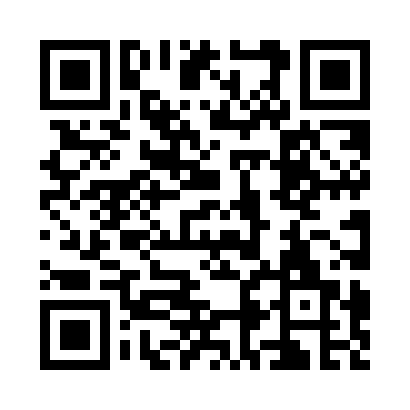 Prayer times for Little Bonanza, Utah, USAMon 1 Jul 2024 - Wed 31 Jul 2024High Latitude Method: Angle Based RulePrayer Calculation Method: Islamic Society of North AmericaAsar Calculation Method: ShafiPrayer times provided by https://www.salahtimes.comDateDayFajrSunriseDhuhrAsrMaghribIsha1Mon4:155:521:215:198:5010:262Tue4:165:531:215:208:4910:263Wed4:165:531:215:208:4910:264Thu4:175:541:215:208:4910:255Fri4:185:541:225:208:4910:256Sat4:195:551:225:208:4910:247Sun4:205:551:225:208:4810:248Mon4:215:561:225:208:4810:239Tue4:225:571:225:208:4710:2210Wed4:235:571:225:208:4710:2211Thu4:245:581:225:208:4710:2112Fri4:255:591:235:208:4610:2013Sat4:266:001:235:208:4610:1914Sun4:276:001:235:208:4510:1915Mon4:286:011:235:208:4410:1816Tue4:296:021:235:208:4410:1717Wed4:306:031:235:208:4310:1618Thu4:316:031:235:208:4210:1519Fri4:326:041:235:208:4210:1420Sat4:336:051:235:208:4110:1321Sun4:356:061:235:198:4010:1122Mon4:366:071:235:198:3910:1023Tue4:376:081:235:198:3910:0924Wed4:386:091:235:198:3810:0825Thu4:406:091:235:198:3710:0726Fri4:416:101:235:188:3610:0527Sat4:426:111:235:188:3510:0428Sun4:436:121:235:188:3410:0329Mon4:456:131:235:188:3310:0130Tue4:466:141:235:178:3210:0031Wed4:476:151:235:178:319:59